Przedmiot zamówienia:Przedmiotem zamówienia jest dostawa cegieł niezbędnych do przeprowadzenia konkurencji murowanie (Bricklaying) realizowanej podczas wydarzenia EuroSkills 2023 Gdańsk.Wykonawca dostarczy zamówienie w całości do Gdańska na teren Międzynarodowych Targów Gdańskich Spółki Akcyjnej (ul. Żaglowa 11, 80-560 Gdańsk) lub do magazynu ul. Nabrzeżnej – hala stoczniowa 33 na terenie Stoczni Gdańskiej (lokalizacja: 54.36489439947489, 18.662070184149446) lub inne wskazane w Gdańsku miejsce. Wykonawca ma obowiązek dostarczyć zamówienie, do magazynu, w dokładnie wskazanym budynku przez Zamawiającego.Zamawiający wymaga, by zaoferowane materiały były fabrycznie nowe, pełnowartościowe (Zamawiający nie dopuszcza materiałów z wadami).Wykonawca dostarczy towar w całości, we wskazane przez Zamawiającego miejsce jednak nie wcześniej niż 8 sierpnia 2023 i nie później niż 25 sierpnia 2023 r. (zgodnie z oświadczeniem Wykonawcy w pkt. 1 załącznika nr 3 – Formularza ofertowego.)1CEGŁA KLINKIEROWA Opis Cegła klinkierowa drążonaFaktura lica: drapanaKlasa wytrzymałości min. 35Nasiąkliwość  ≤ 6 %MrozoodpornaWymiary 250 x 120 x 65 mm; MateriałKlinkierMasa 2,5 kg/szt. +/- 10%KolorCzerwonyZdjęcie poglądowe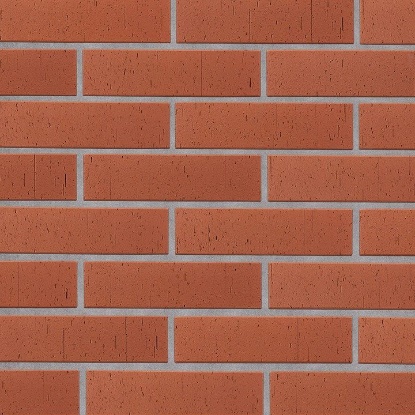 Ilość22102CEGŁA KLINKIEROWA Opis Cegła klinkierowa drążonaFaktura lica: gładkaKlasa wytrzymałości min. 25Nasiąkliwość  ≤ 6 %MrozoodpornaWymiary 250 x 120 x 65 mmMateriałKlinkierMasa 2,5 kg/szt. +/- 10%KolorŻółtyZdjęcie poglądowe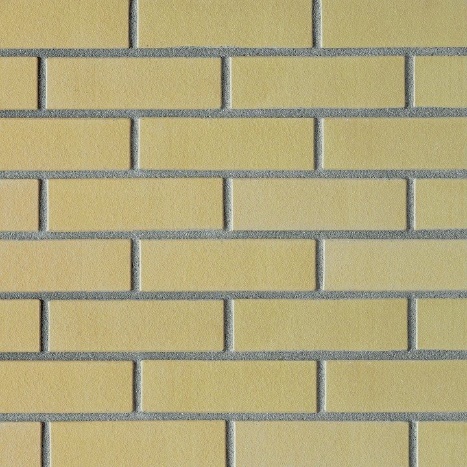 Ilość20153CEGŁA KLINKIEROWA Opis Cegła klinkierowa drążonaFaktura lica: strukturyzowanaKlasa wytrzymałości min. 35Nasiąkliwość  ≤ 6 %MrozoodpornaWymiary 250 x 120 x 65 mm; MateriałKlinkierMasa 2,5 kg/szt. +/- 10%KolorStalowy Zdjęcie poglądowe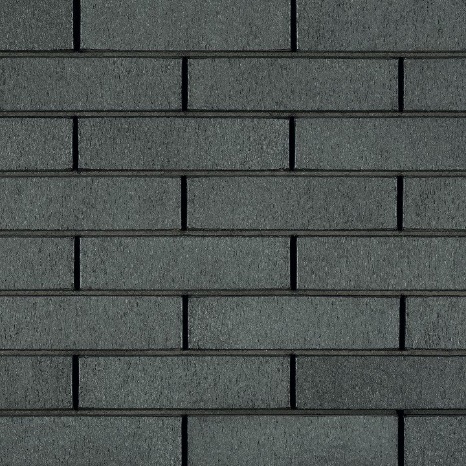 Ilość9754PUSTAK CERAMICZNY Opis Pustak ceramiczny przeznaczony do budowy ścian działowych lub osłonowych, murowany na tradycyjną zaprawę, na „pióro-wpust”Wymiary Grubość ściany 115mmDługość 498 mmWysokość 238 mm Masa 11 kg/szt. +/- 10%MateriałCeramikaZdjęcie poglądowe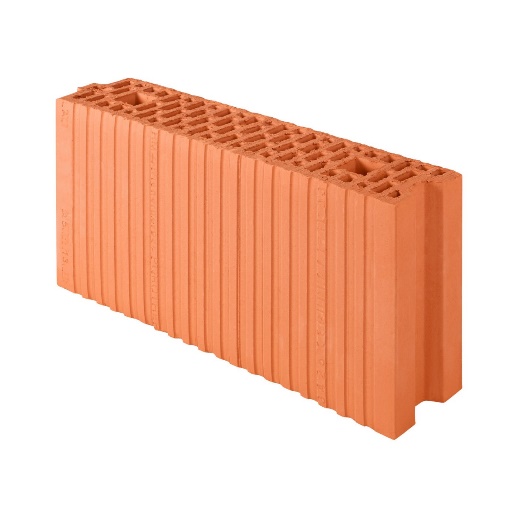 Ilość455